Министерство образования Красноярского края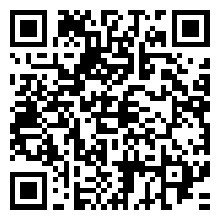 (наименование лицензирующего органа)Выписка из реестра лицензий по состоянию на 05:39 «13» сентября 2022 г.Статус лицензии: действующая(действующая / приостановлена / приостановлена частично / прекращена)Регистрационный номер лицензии: № Л035-01211-24/00241382Дата предоставления лицензии: 22 декабря 2015Полное и (в случае, если имеется) сокращенное наименование, в том числе фирменное наименование, и организационно-правовая форма юридического лица, адрес его места нахождения, государственный регистрационный номер записи о создании юридического лица:муниципальное бюджетное дошкольное образовательное учреждение «Детский сад № 97 «Светлица» (МБДОУ «ДС № 97 «Светлица»). Место нахождения: 663319, Красноярский край, г. Норильск, ул.Хантайская, д. 35. ОГРН: 1022401630855.(заполняется в случае, если лицензиатом является юридическое лицо)Полное и (в случае, если имеется) сокращенное наименование иностранного юридического лица, полное и (в случае, если имеется) сокращенное наименование филиала иностранного юридического лица, аккредитованного в соответствии с Федеральным законом «Об иностранных инвестициях в Российской Федерации», адрес (место нахождения) филиала иностранного юридического лица на территории Российской Федерации, номер записи об аккредитации филиала иностранного юридического лица в государственном реестре аккредитованных филиалов, представительств иностранных юридических лиц:(заполняется в случае, если лицензиатом является иностранное юридическое лицо)Фамилия, имя и (в случае, если имеется) отчество индивидуального предпринимателя, государственный регистрационный номер записи о государственной регистрации индивидуального предпринимателя, а также иные сведения, предусмотренные пунктом 3 части 1 статьи 15 Федерального закона «О лицензировании отдельных видов деятельности»:(заполняется в случае, если лицензиатом является индивидуальный предприниматель)Идентификационный номер налогоплательщика: 2457051872Адреса мест осуществления отдельного вида деятельности, подлежащего лицензированию:1663319, Красноярский край, г. Норильск, ул. Хантайская, д. 35;Лицензируемый вид деятельности с указанием выполняемых работ, оказываемых услуг, составляющих лицензируемый вид деятельности: на осуществление образовательной деятельности по реализации образовательных программ по видам образования, уровням образования, по профессиям, специальностям, направлениям подготовки (для профессионального образования), по подвидам дополнительного образования:Номер и дата приказа (распоряжения) лицензирующего органа о предоставлении лицензии: № 2894-1802 от 22 декабря 2015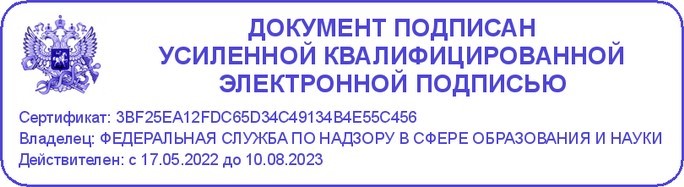 Выписка носит информационный характер, после ее составления в реестр лицензий могли быть внесены изменения.Общее образование№ п/п№ п/пУровень образования11211Дошкольное образованиеДополнительное образованиеДополнительное образованиеДополнительное образование№ п/пПодвидыПодвидыПодвиды12221Дополнительное образование детей и взрослыхДополнительное образование детей и взрослыхДополнительное образование детей и взрослых